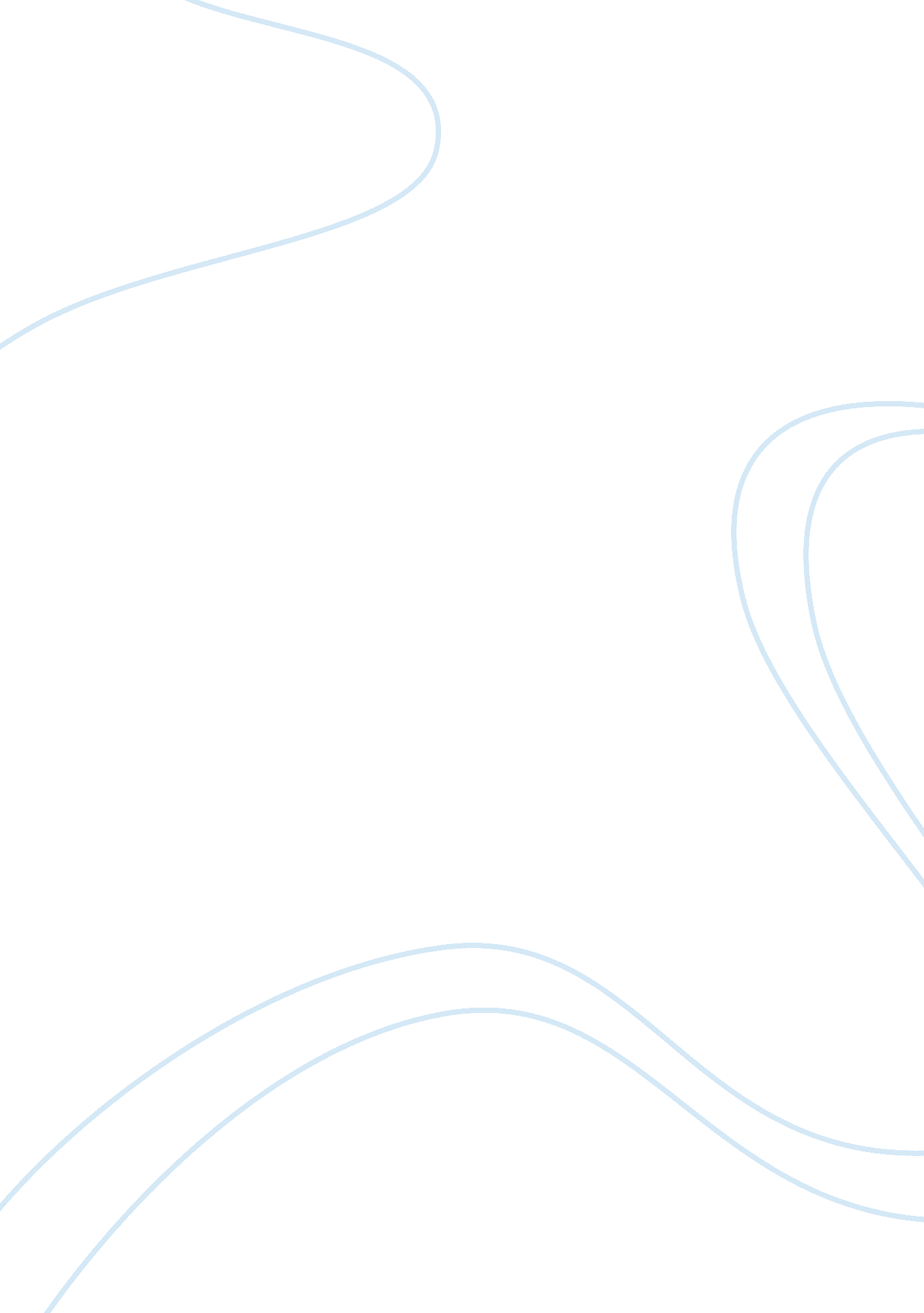 Antibiotic resistance in salmonella biology essayBusiness, Industries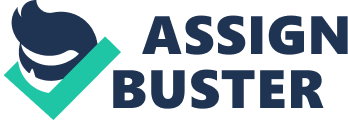 Dairy merchandises are to be collected from assorted supermarkets and analysed microbiologically utilizing standard conventional methods to insulate and place Salmonella species. Further the subtypes are to be confirmed utilizing serological trials. The antibiotic belongingss of the bacteriums are so to be revealed utilizing standard conventional methods and the opposition form to assorted antibiotics will be obtained and can be plotted in a graph with the aid of Microsoft excel. The survey aims at understanding the extent to which opposition is spread in the society by analyzing the antibiotic activity of assorted dairy merchandises. The survey can assist us in understanding the belongingss of infective bacteriums in more item that is utile for planing drugs that are more sophisticated and precise in interventions. Keywords: Salmonella, Antibiotic opposition, dairy merchandises 1. Aim To observe the antibiotic opposition of Salmonella species isolated from dairy merchandises 2. Aim To insulate and qualify Salmonella species from dairy merchandises which shows antibiotic opposition. 3. Introduction The pathogen widely distributed in nature and good known for doing foodborne infections include Salmonella species. The Salmonellae are members of Enterobacteriaceae characterised as gm negative, facultative anaerobic, non-sporing B that chiefly do nutrient borne stomach flu. They are good studied in biochemical, structural and molecular degrees. They can turn in simple media and can be distinguished by their biochemical belongingss and antigenic nature. ( Jay J 1996 ) 3. 1 Pathogenicity In worlds they chiefly cause two types of diseases viz. enteral febrility or salmonellosis where the bacteriums invade blood watercourse of the host and acute stomach flu in which infection is spread through nutrient taint. Babies, immunosuppressed patients and patients enduring from blood borne diseases are more susceptible to salmonella infections than healthy persons. ( Banwart G 1979 )In typhoid the bacterium invade the enteric mucous membrane and are infiltrated in the mesenteric lymph nodes from where they multiply and are released along with the endotoxin lipopolysaccharide that consequences in blood poisoning. ( Banwart G 1979 )Foodborne toxic infections caused by Salmonella species ( e. g. , S. typhimurium ) start an oncoming of symptoms such as emesis, diarrhea, febrility that takes about 12-24 hours followed by an consumption of contaminated nutrient and last for 2-5 yearss and cures spontaneously. However S. enteritidis infections can go more terrible due to diarrhoea which can even do decease without proper antibiotics. ( Banwart G 1979 ) 3. 2 Antigenicity There are chiefly three types of antigens viz. bodily O antigen or cell wall antigen, surface antigen or envelope antigen and flagellar H antigen. Vi antigen is a good known surface antigen which can dissemble serological reactions when treated with specific antisera. ( Jay J 1996 ) 3. 3 Habitats Salmonella live chiefly in human and carnal enteric piece of land. S. typhi and S. paratyphi A are rigorous human pathogens while S. abortusovis, S. gallinarum, and S. typhisuis are ovine, avian, and porcine serovars severally ( Banwart G 1979 ) . Salmonellosis in worlds is spread through fecal taint of H2O or nutrient. The bacteriums are disseminated to the environment through homo or animate being body waste. The bacteriums can last upto several hebdomads in H2O and several old ages in dirt if favorable conditions of temperature, pH and humidness are available. They can last sewerage interventions if suited disinfectant is non used during treating. Such H2O can pollute coastal river and do an infection on devouring sea nutrients. ( Arvanitidou et al 1997 ) 3. 4 Antibiotic Susceptibility Antibiotic opposition of salmonella has increased drastically in the last decennary due to frequent usage of antibiotics clinically in worlds and animate beings and due to the usage of growing advancing antibiotics in carnal provenders every bit good as its usage therapeutically or prophylactically ( Threlfall et al 2000 ) . Plasmid borne opposition is more frequent in bacteriums doing infections in babies e. g. ( S. typhimurium, S. panama, S. wien, S. infantis ) Resistance to Ampicillin, Chloramphenicol, Streptomycin, Tetracycline, Kanamycin and Sulfonamides is normally observed ( Jay J 1996 ) 4. LITERATURE REVIEW The genus Salmonella contains serological discrepancies of more than 2500 types that include Salmonella enterica serovar typhi doing enteric fever and Salmonella paratyphi A and B doing paratyphoid febrilities ( Tennant et al 2010 ) . A big figure of non-typhoidal infective salmonella cause stomach flu in normal persons. Multiple surveies conducted on babies revealed the importance of non-typhoidal Salmonella chiefly Salmonella typhimurium and Salmonella enteritidis as infective pathogens. In immunocompromised and adynamic persons they become invasive taking to sepsis, bacteriemia and focal infections like meningitis. ( Tennant et al 2010 )A survey conducted on sea nutrient for observing salmonella was found to be much higher when PCR was used. The figure was rather high in fish, shrimp and oysters compared to conventional isolation methods. The usage of PCR helped in isolation of the bacterium with better specificity and lesser clip when compared to usual methods that takes longer clip for selective plating and biochemical trials. Many PCR primers were used to observe the bacteriums but the most specific one found positive in all samples was hydrazoic acid ( Shabarinatha et al 2007 )The spread of catching disease in England and Wales from dairy merchandises by Salmonella and Campylobacter in big figure were studied and was found to be preventative if heat interventions were given universally ( Galbraith et al 1982 ) . Multiple-resistance against Chloromycetin, Principen, streptomycin, Gantanol, Achromycin, and ticarcillin was found among the salmonella species isolated from nutrient animate beings and nutrients in Alberta ( Johnson et al 2005 )Polymerase Chain reactions can be employed to place the bacteriums based on O and H serotyping. ( Tennant et al 2010 ) . Specific cistrons present in Salmonella can be selected utilizing Basic Local Alignment Search Tool that helps in happening the sequence in assorted Salmonella serovars races and compare their forms. This enhances the cognition sing the epidemiological and systematic surveies about the bacteriums. ( Kim et al 2006 )Food born infections by Salmonella serovars are doing great wellness concerns worldwide. In many developed states consumption of contaminated nutrient, H2O or domestic fowl merchandises had caused non-typhoidal salmonellosis ( Xia et al 2009 ) . The bacteriums can be isolated from beginnings such as swine, dairy merchandises, poultrymeat, domestic fowl merchandises, etc. ( Suresh et al 2006 ) . Antibiotic opposition in infective bacteriums can do interventions uneffective which can do a major wellness concern. Earlier antibiotic opposition was considered to be dependent purely on the pathogen. Presently the focal point is given to the opposition cistrons that are transferred between non-pathogenic bacteriums in human and carnal vegetations or between environmental and clinically of import pathogens. ( Sorum et al 2002 )Before the debut of antibiotics in medical specialty the plasmids isolated from infective bacteriums showed small opposition. Then penicillin was introduced in therapeutical field. Soon penicillin immune bacteriums evolved followed by new immune signifiers on presenting new antibiotics. The pharmaceutical industry tried to decide this by presenting new antibiotics ensuing in an increased outgrowth of antibiotics in pattern worldwide. As a consequence legion surveies were conducted to compare the relationship between the increased usage of antibiotics and opposition form and their close relationship was revealed. ( Aarestrup 1999 )The usage of antibiotics as growing factors in animate beings has increased the opposition in animate beings. This besides caused the development of new antibiotic opposition in worlds. Hence E. coli showed opposition to Streptothricin, an antibiotic used in animate beings and a ringer was isolated from worlds with urinary piece of land infections. Similar opposition were observed in worlds after the usage of apramycin, enrofloxacin, macrolide in animate beings. The alteration in opposition form after the backdown of the antibiotic found resistant varied harmonizing to the species. Majority of them showed a higher lessening in their opposition degree while others remained the same. It was besides found out that the opposition is extremely dependent on the sum of antibiotic used. Although guidelines were given to choose an antibiotic that is non used clinically as growing booster, they are non frequently followed ensuing in a broad spread opposition universe broad. ( Aarestrup 1999 )Antibiotic opposition cistrons from assorted environment were compared and sequenced and were found wholly indistinguishable or with a really little difference in the cistrons ( Sorum et al 2002 ) . Sulphonamide opposition cistrons isolated from gram negative bacteriums of wholly different ecological niches such as Vibrio cholerae, Salmonella, Escherichia coli, Aeromonas salmonicida and from the works pathogen Erwinia amylovora were found indistinguishable bespeaking a common beginning ( Sorum et al 2002 ) . However to track the beginning of sulphonamide opposition in nutrient merchandises seems rather hard. Aminoglycoside opposition was found by chemically modifying the mark site of the enzyme moving with aminoglycoside molecule. Trimethoprim opposition in most of the gm negative bacterium was encoded in the cistron cassettes of integrons and was broad spread. ( Sorum et al 2002 )Surveies utilizing retail natural meat and domestic fowl samples from supermarkets revealed heavy taint with Salmonella species bespeaking unhygienic handling and processing of nutrient and its distribution without infrigidation ( Van et al 2007 ) . The taint was highest in beef and poulet samples compared to porc and shell fish which may change harmonizing to the part. A similar form was besides obtained for antibiotic opposition. The bacterial isolates by and large showed opposition towards Tetracycline, Ampicillin and Streptomycin reflecting their usage in carnal farming while opposition with Nalidixic acid was found on occasion ( Van et al 2007 ) . Multiple oppositions towards Tetracycline, Ampicillin or Amoxylin, Sulphonamide and Naldixic acid were detected. The survey illustrated the degree of opposition and warning to give more attending in nutrient processing and forces hygiene inorder to cut down the nutrient borne pathogens and to minimise their opportunity for developing opposition ( Van et al 2007 ) 5. MATERIALS AND METHODS 5. 1 Beginning Retail nutrients based on dairy merchandises such as milk, milk merchandises, cheese, etc. from assorted supermarkets are to be collected. ( Roberts et al 1995 ) 5. 2 Isolation of Bacteria The nutrient sample can be homogenised in 1 % buffered peptone H2O in a ratio 1: 9. Addition of wetting agents such as tergitol can better isolation. The trial sample could so be subcultured in 10 milliliter of Rappaport-Vassiliadis stock by adding 0. 1ml of the sample and in 10 milliliter of Selenite cystine stock by adding 1 milliliter of trial sample. Subculture a loopful of each broth to two selective media viz. Salmonella Shigella agar and Bismuth Sulphide agar. The former media should be incubated at 37 & A ; deg ; degree Celsiuss for 20-24 hours and the latter incubated upto 48 hours. The agar home bases are examined for typical settlements. ( Roberts et al 1995 ) 5. 3 Word picture of bacteriums Biochemical trials utilizing ternary sugar Fe agar or lysine Fe agar inclines, urease trial, saccharose or lactose media, indole trial and citrate use trials are to be performed. Acid butt and alkalic incline in ternary sugar agar trial, alkalic reaction in lysine Fe agar with H sulfide production, citrate negative, urease negative, sucrose or lactose negative are characteristic for salmonella species ( Roberts et al 1995 ) . Presumptive isolates can so be serotyped utilizing commercial Salmonella agglutinating sera to corroborate the serotypes ( Greenwood et al 1992 ) 5. 4 Antimicrobial Susceptibility Trials Antibiotic opposition of salmonella isolated can so be performed utilizing disc diffusion trial based on the standard process of the Clinical and Laboratory Standards Institute. Harmonizing to the zone diameter the isolates can be classified into susceptible, intermediate or immune harmonizing to the zone diameter criterions The phonograph record concentrations used are ampicillin 10 ? g, amoxicillin 10 ? g, amoxicillin-clavulanic acid 30 ? g, cephalothin 30 ? g, chloramphenicol 30 ? g, ciprofloxacin 5 ? g, enrofloxacin 5 ? g, tetracycline 30 ? g, gentamicin 10 ? g, kanamycin 30 ? g, nalidixic acid 30 ? g, norfloxacin 10 ? g, sulfafurazole 300 ? g, streptomycin 10 ? g, and trimethoprim 5 ? g. Escherichia coli ATCC 25922 and Staphylococcus aureus ATCC 25923 were used as the mention strains ( Van et al 2007 ) . The antibiotic sensitiveness form obtained can plotted in a graph to understand the growing form utilizing Microsoft excel. Minimum Inhibitory Concentration can be calculated utilizing microdilution method based on the guidelines of the Clinical and Laboratory Standards Institute ( Lauderdale et Al 2006 ) . 5. 5 Time graduated table The beginning can be selected within one hebdomad from assorted supermarkets. The isolation, word picture of bacteriums and verification utilizing agglutinating sera can be completed within two hebdomads. The antimicrobic activity can be completed within one hebdomad 6. Hypothesis Salmonella species are to be isolated from dairy merchandises utilizing standard microbiological techniques. The bacterium identified and confirmed utilizing serotyping with specific antisera should so be tested utilizing assorted antibiotic testing processs. The antibiotic activity of the bacteriums are so analysed and checked for multiple opposition. The survey will indicate out the possible ground for doing such types of opposition and their inter-relationship with other sorts of nutrient. This gives druggists to plan better drugs to extinguish the possible danger that the immune bacteriums cause to the populace and suggest possible redresss to forestall such opposition in future 